Plot in octave bugPlot3(fft(set of data)) normal and complex numbers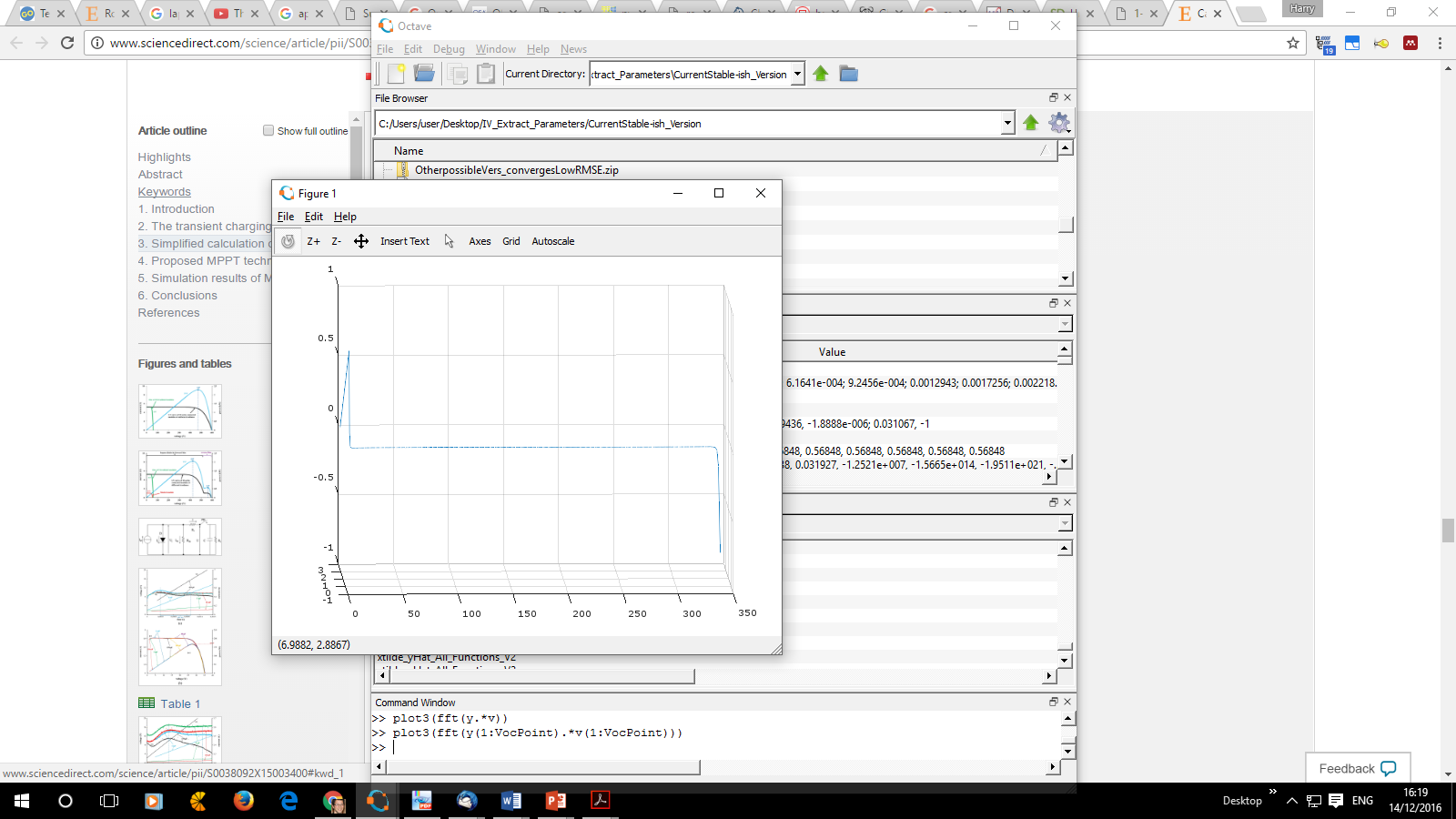 Rotate more so only 2 axes are seen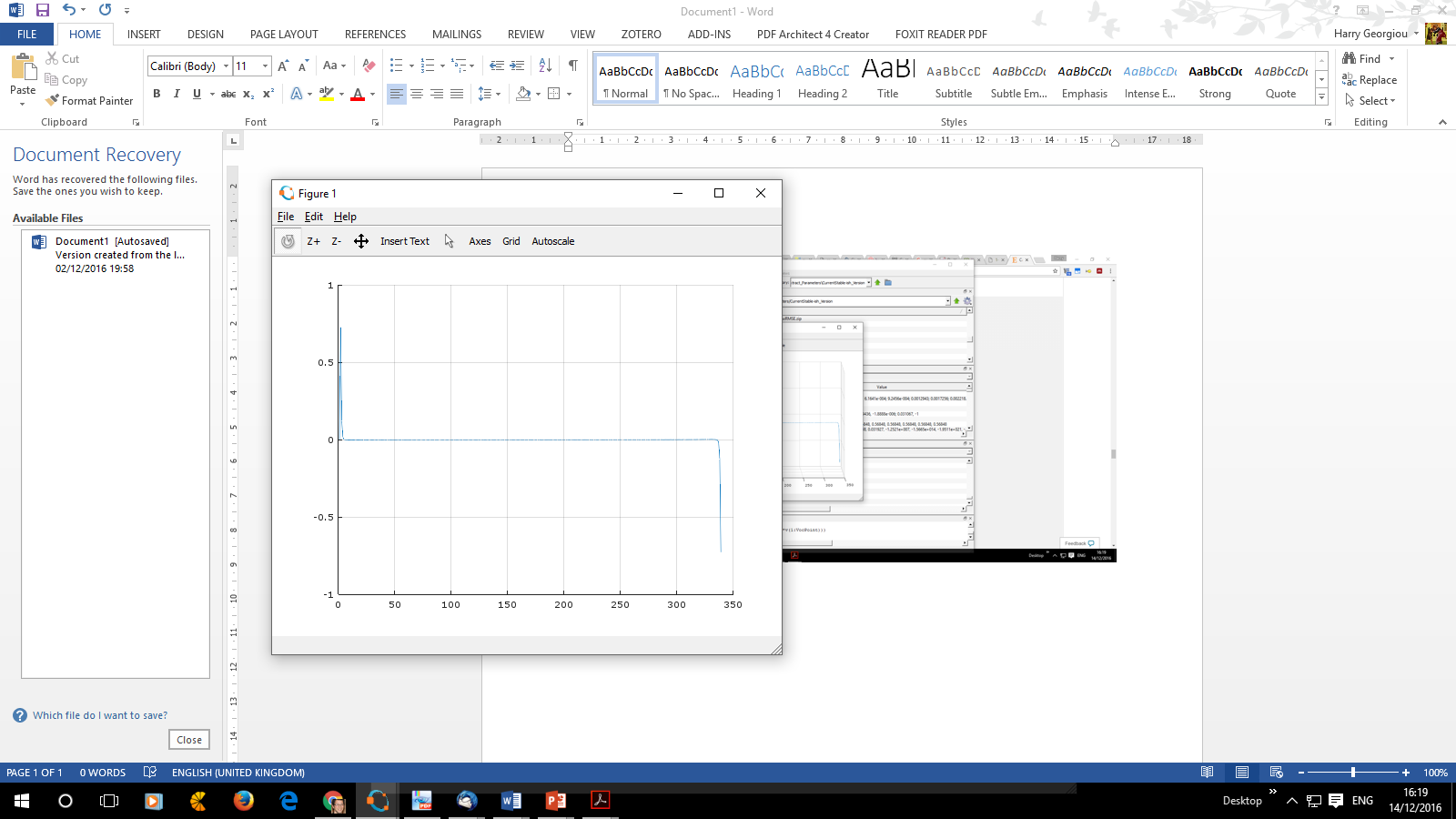 Want to zoom in to take a better look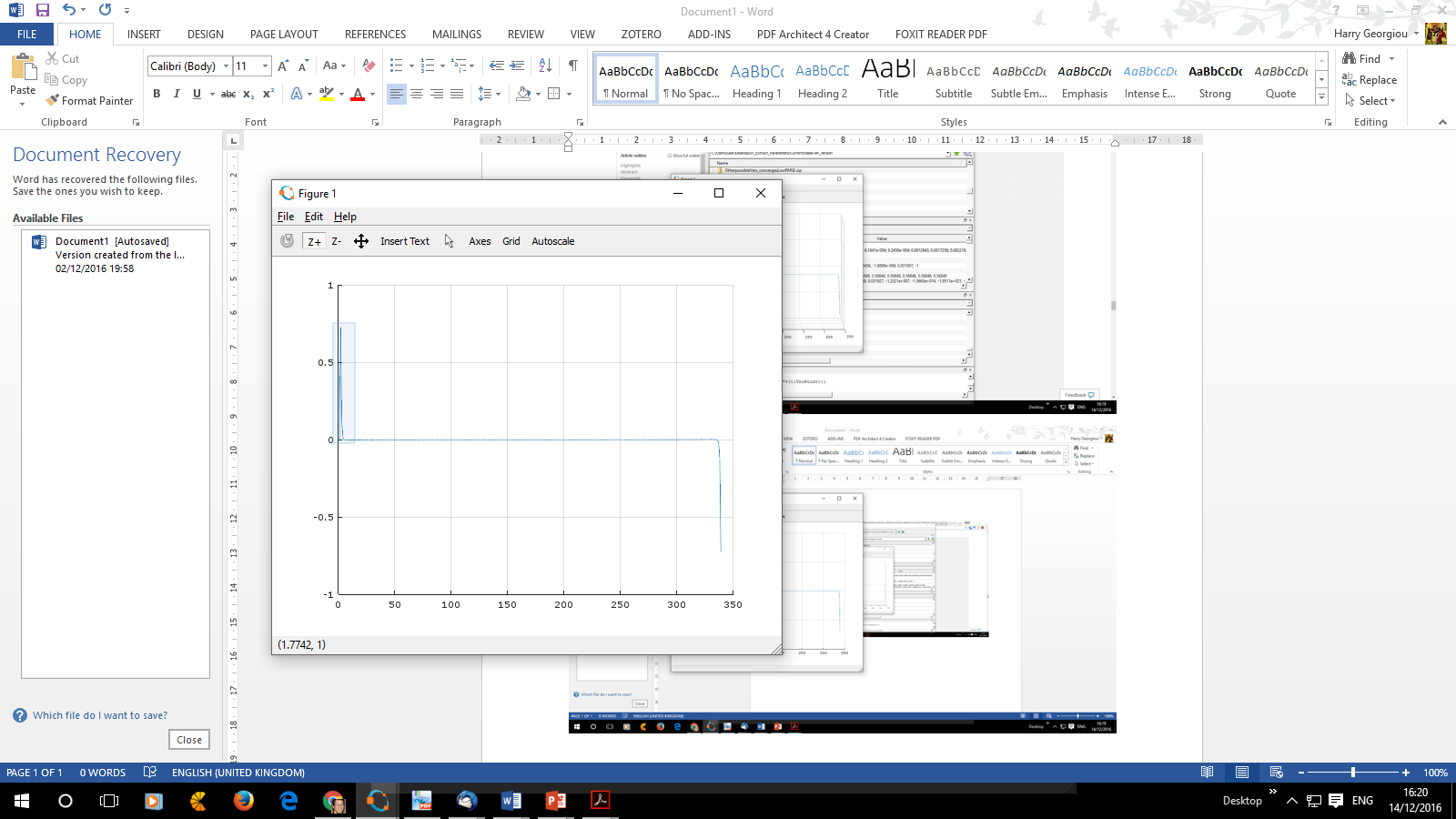 ResultHmm…. Not quite the right result.This also happens when one zooms in many times and the axes lose themselves too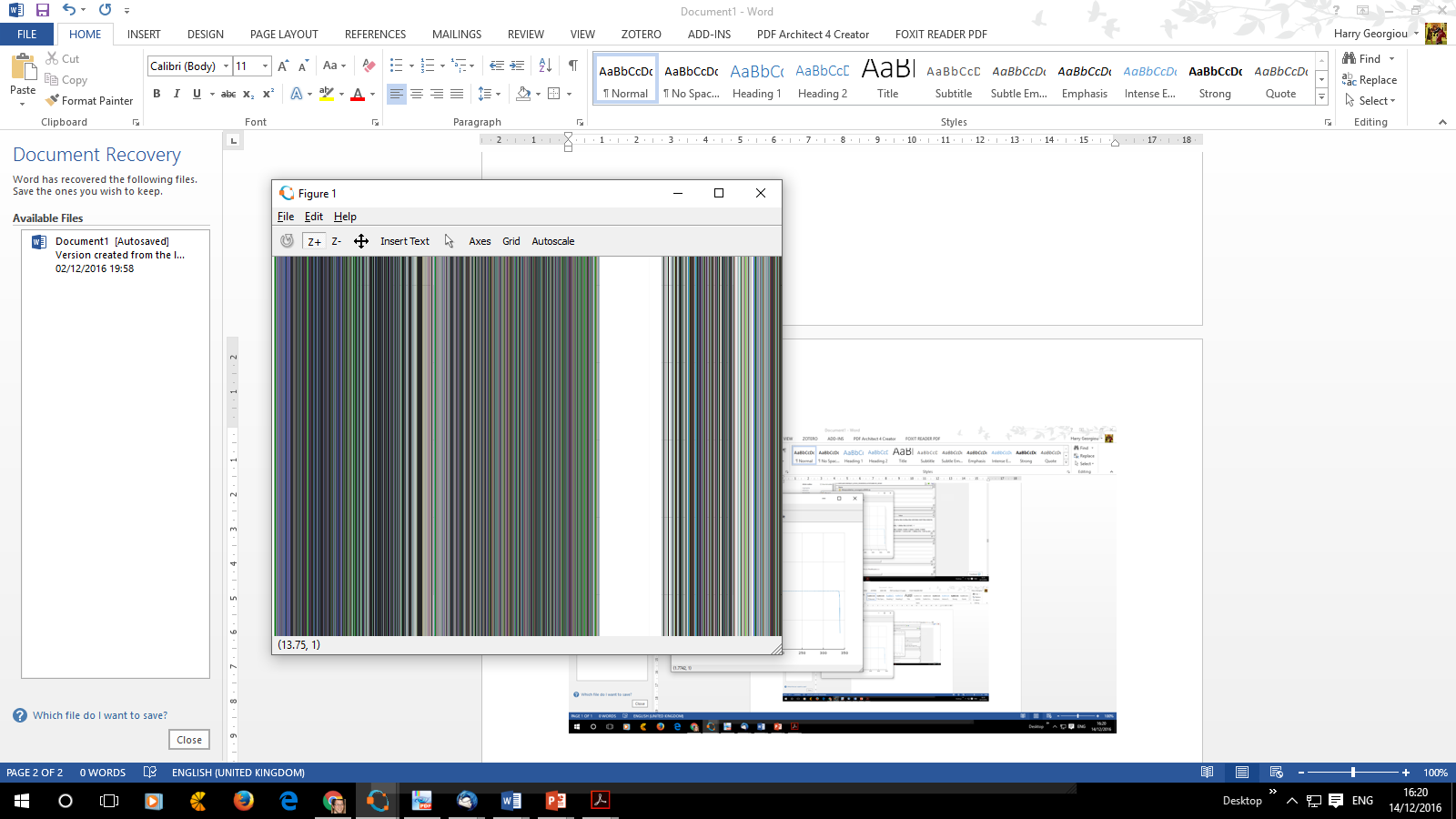 